ALLEGATO CMisura 19 – Sviluppo Locale di Tipo PartecipativoSottomisura 19.2 – Azioni della strategia di sviluppo locale di tipo partecipativoAzione 6: Attivazione di nuovi servizi turistici nella ricettività extra-alberghiera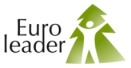 Dichiarazione – Piano aziendaleTITOLO DELL’OPERAZIONE________________________________________________Il/la sottoscritto/a __________________________________________ cod. fisc. ______________________ nato/a a____________________________________________________Prov. _____________ il ______________e residente a ___________________________________________Prov. _____________ in via _________________________________,tel ________________ mobile____________________indirizzo mail: ________________________________, indirizzo p.e.c.: _______________________________ in qualità di (barrare la voce che interessa)Titolare di B&B AffittacamereMicro impresa della ricettività extra-alberghiera Piccola impresa della ricettività extra-alberghieraAssociazione Soggetto privato con personalità giuridicaintende presentare domanda di sostegno a valere sulla SSL di Euroleader, Azione 6 bando “Attivazione di nuovi servizi turistici nella ricettività extra-alberghiera” e, a tale scopo, consapevole delle sanzioni penali previste dall’art. 76 del D.p.r. 445/2000, nel caso di mendaci dichiarazioni, falsità negli atti, uso o esibizione di atti falsi o contenenti dati non più rispondenti a verità,DICHIARAdi possedere tutti i requisiti di ammissibilità richiesti all’Articolo 7 – Beneficiari e requisiti di ammissibilità dal bando sopra indicato, come di seguito elencati:DICHIARA altresì (barrare)e si impegna a realizzare in caso di concessione del sostegno le operazioni descritte dal Piano aziendale allegato alla presente dichiarazione.	_______________________________	_______________________________	(Luogo e data)	(Firma)Ai sensi dell’art. 38 del DPR n. 445/2000, la sottoscrizione non è soggetta ad autenticazione ove sia apposta alla presenza del dipendente addetto a riceverla ovvero la richiesta sia presentata unitamente a copia fotostatica, firmata in originale, di un documento d’identità del sottoscrittore.Il documento informatico sottoscritto con firma elettronica avanzata, qualificata o digitale, formato nel rispetto delle regole tecniche di cui all’articolo 20, comma 3, che garantiscono l’identificabilità dell’autore, l’integrità o l’immodificabilità del documento, ha l’efficacia prevista dall’articolo 2702 del codice civile.Allegato: Piano di sviluppo dell’attività ricettiva extra-alberghiera1. Soggetto ProponenteTitolare di B&B e affittacamere 	Micro o piccola imprese della ricettività extra-alberghiera Associazione Soggetto privato con personalità giuridicaAltro soggetto (specificare: _____________________________________) * vedasi le definizioni e le modalità di calcolo del Reg. UE 702/2014 e allegare bilancio o documentazione equivalente** si tiene conto dei dati relativi anche a eventuali imprese associate o collegate.Ai fini della definizione della tipologia di impresa riportata nella tabella precedente, si specifica che:	è un’impresa AUTONOMA, così come definita dall’art. 3, paragrafo 1, dell’Allegato I del regolamento (UE) n. 702/2014 della Commissione del 25 giugno 2014;	è un’impresa ASSOCIATA, così come definita dall’art. 3, paragrafo 2, dell’Allegato I del regolamento (UE) n. 702/2014 della Commissione del 25 giugno 2014;	è un’impresa COLLEGATA, così come definita dall’art. 3, paragrafo 3, dell’Allegato I del regolamento (UE) n. 702/2014 della Commissione del 25 giugno 2014;	non è un’impresa cui si applica l’art. 3, paragrafo 4, dell’Allegato I del regolamento (UE) n. 702/2014 della Commissione del 25 giugno 2014, riguardante la partecipazione o il controllo da parte di enti pubblici;	è un’impresa cui si applica l’art. 3, paragrafo 4, dell’Allegato I del regolamento (UE) n. 702/2014 della Commissione del 25 giugno 2014, riguardante la partecipazione o il controllo da parte di enti pubblici.ATTENZIONE: nel caso di imprese ASSOCIATE o COLLEGATE è necessario compilare le tabelle riportate in Allegato 1 al presente piano aziendale.
2. Riferimenti dell’attivitàimpresa/attività già costituita	attività esercitata (specificare: 	)ubicazione prevista (specificare: 	)Indirizzo (via, numero civico, CAP, Comune) _______________________________________Daticatastali:Censito catastalmente al NCEU         Foglio n. ______ Mappale __________ Sub __________disponibilità immobili:	proprietà 	affitto 	comodato 	altro (specificare) _____________3. Composizione del soggetto proponenteETÀGENERE4. Progetto di sviluppo dell’attività ricettiva extra-alberghiera5. Adempimenti e cronoprogramma delle attività6. Previsione di attività7. Effetti ambientali8. Innovazione9. Quadro economicoDescrizione degli interventi previsti e dei costi preventivatiCompilare la seguente tabella in funzione di tutte le tipologie di costi indicati nel progetto.Compilare la seguente tabella riportando ESCLUSIVAMENTE i costi per gli interventi volti alla CREAZIONE E ATTIVAZIONE DI NUOVI SERVIZI.L’IVA:È spesa ammissibile in quanto non recuperabile dal beneficiarioNon è spesa ammissibile in quanto recuperabile dal beneficiario.Verifica costo ammissibile per gli interventi volti alla creazione e attivazione di nuovi servizi Verifica costo ammissibile per gli interventi di cui all’art.12, comma 3, lettere b), c), d), e), f) e g) del BandoFinanziamento dell’operazione Costo complessivo dell’operazione	:	000 €Costo complessivo dell’operazione richiesto a finanziamento	:	000 €Contributo richiesto (____,__% del costo richiesto a finanziamento) 	:	000 €Risorse finanziarie proprie 	:	000 €Prestiti da terzi (mutui…)	:	000 €Altro (specificare) .……………………………………………………………………………………………………………:		000 €10. Criteri di selezioneATTIVITÀ RICETTIVA EXTRA-ALBERGHIERA IN CAPO A GIOVANINO SIAllega: ________________________________________ATTIVITÀ RICETTIVA EXTRA-ALBERGHIERA IN CAPO A DONNENO SIAllega: ________________________________________RECUPERO/RIQUALIFICAZIONE DELLE TIPOLOGIE EDILIZIE E DI ARREDO TRADIZIONALIIntervento di recupero/riqualificazione edilizia nel rispetto delle tipologie architettoniche tipiche dell’areaNO SIAllega _____________________________________Fornitura di arredo nuovo realizzato nel rispetto della tradizione localeNO SIAllega_____________________________________UTILIZZO DI MATERIALI COSTRUTTIVI TIPICIUtilizzo di materiali costruttivi tipiciNO SIAllega _____________________________________ESISTENZA DOCUMENTABILE DI UN VALORE STORICO ED ARCHITETTONICO DELL’EDIFICIOPresenza di attestazione/documentazione rilasciata da un ente qualificato circa l’esistenza del valore storico ed architettonico dell’edificio alla data di presentazione della domanda di sostegnoNO SIAllega _____________________________________PROGETTI CHE PREVEDONO L’UTILIZZO DI TECNOLOGIE DELL'INFORMAZIONE E DELLA COMUNICAZIONE (ICT) Investimenti in tecnologie digitali per la gestione dei mercati di riferimento della struttura ricettiva extra-alberghieraNO SIDescrizione _____________________________________Investimenti in tecnologie digitali per il controllo e la gestione dell’immobile adibito ad attività ricettivaNO SIDescrizione _____________________________________NUMERO DI POSTI LETTO RIQUALIFICATIn. posti letto riqualificatiNO SIDescrizione _____________________________________PROGETTI CON QUOTA DI INVESTIMENTO IN SERVIZI (X) SUPERIORE A QUELLA MINIMA PREVISTAQuota di investimento in servizi superiore a quella minima previstaNO SIQuantificazione _____________________________________IL SUPERAMENTO DEGLI OSTACOLI ALL’ACCESSO DA PARTE DI PERSONE CON DISABILITÀ FINALIZZATI UNICAMENTE AL RAGGIUNGIMENTO DI STANDARD SUPERIORI A QUELLI MINIMI DI LEGGERealizzazione di interventi per il raggiungimento di standard superiori a quelli minimi di leggeNO SIAllega _____________________________________INTERVENTI CHE NON COMPORTANO “CONSUMO DI SUOLO”Interventi di carattere edilizio che non comportano “consumo di suolo”NO SIAllega _____________________________________INCREMENTO DELL’OCCUPAZIONE AL TERMINE DELL’OPERAZIONEOccupati al momento della presentazione della domanda:Per occupati si intendono:i dipendenti a tempo determinato o indeterminato, iscritti nel libro unico del lavoro e legati da forme contrattuali che prevedono il vincolo di dipendenza, fatta eccezione di quelli posti in cassa integrazione straordinaria;i proprietari gestori (imprenditori individuali) ed i soci che svolgono attività regolare nell’impresa e beneficiano di vantaggi finanziari da essa forniti; con riferimento a questi ultimi gli stessi devono percepire un compenso per l’attività svolta diverso da quello di partecipazione agli organi amministrativi della società. Se il contratto che regola i rapporti tra la società ed il socio stesso specifica una durata inferiore all’anno, indicare il numero di mesi nella tabella.Non sono conteggiati gli apprendisti con contratto di apprendistato e le persone con contratto di formazione o con contratto di inserimento.I posti di lavoro sono rapportati a “unità lavorativa anno” (ULA), così come definita dal Decreto del Ministero delle Attività produttive del 18/04/2005 e DPR del 29/12/2005, n. 0463/Pres, e quindi proporzionalmente sia al numero di ore prestate rispetto a quelle fissate dal contratto collettivo di riferimento sia al numero di mesi rispetto all’anno (ad esempio, qualora il contratto di riferimento preveda l’effettuazione di 40 ore settimanali e quello part-time di 28 con un periodo di occupazione di sei mesi l’anno, il dipendente viene conteggiato pari a 0,35 ULA (28/40*6/12=0,35). Per ULA inferiori a 0,125 non sarà riconosciuto alcun punteggio. La verifica dell’aumento occupazionale verrà effettuata da parte del GAL nell’ambito dei controlli relativi alla domanda di saldo di cui all’art. 12 dell’Allegato B – Disposizioni Attuative del presente bando.Aumento occupazionale previsto dal progetto:Gli occupati indicati devono essere aggiuntivi rispetto a quelli risultanti in pianta organica al momento della presentazione della domanda di sostegno e devono permanere almeno per due anni dalla data di concessione del sostegno.Applicabilità dei criteri di selezione (articolo 16 del bando)AllegatiAl Piano aziendale devono essere allegati i documenti indicati nell’art. 15 del bando. La mancanza di tali documenti determina la non ammissibilità dei costi ai quali gli stessi fanno riferimento.Devono inoltre essere allegati eventuali documenti comprovanti il possesso dei criteri per i quali si richiede l’attribuzione di punteggio.Luogo e dataIL DICHIARANTE____________________________________Firma INFORMATIVA SUL TRATTAMENTO DEI DATI (REGOLAMENTO UE 2016/679 DEL 27.04.2016)Oggetto del trattamento: la raccolta e il trattamento dei dati personali (nome, cognome, indirizzo mail e recapito telefonico) sono effettuati da Euroleader scrl solo ed esclusivamente per le finalità del bando “Attivazione di nuovi servizi turistici nella ricettività extra-alberghiera” della Strategia di Sviluppo Locale 2014-2020 del GAL Euroleader.Finalità e natura del trattamento:il trattamento viene effettuato per permettere la partecipazione al bando dell’Azione 6 “Attivazione di nuovi servizi turistici nella ricettività extra-alberghiera” della Strategia di Sviluppo Locale 2014-2020 del GAL Euroleader I dati raccolti sono indispensabili per l’istruttoria della pratica e per i successivi adempimenti. Modalità del trattamento:il trattamento dei dati personali connesso alle finalità di cui al punto precedente viene effettuato dal personale incaricato da Euroleader scrl, manualmente o con l’ausilio di procedure informatiche e viene svolto, nel rispetto del GDPR  e dei principi di correttezza, liceità e trasparenza previsti dal regolamento di organizzazione di Euroleader. I dati personali raccolti sono sottoposti a trattamento sia cartaceo che digitale, con impiego di misure di sicurezza adeguate a ridurre al minimo il rischio di accesso ai dati non autorizzato da parte di terzi, la loro distruzione e/o deterioramento, ai sensi dell’art. 32 del Regolamento.I suoi dati potranno essere trasmessi ai competenti uffici regionali, nazionali e comunitari ai fini esclusivi del procedimento, nonché potranno essere utilizzati per gli scopi cui la legge impone verifiche particolari a carico di Euroleader scrl per l’espletamento delle sue funzioni. I suoi dati verranno di norma conservati per un periodo non inferiore ai termini di conservazione della documentazione previsti da regolamenti e/o norme regionali e/o comunitarie e comunque non superiori ad anni 10.Diritti dell’interessato:l’utente ha diritto a chiedere al titolare l’accesso ai dati che lo riguardano, la loro rettifica o la cancellazione, l’integrazione dei dati incompleti, la limitazione del trattamento, nonché di esercitare gli altri diritti riconosciuti ai sensi del GDPR, incluso il diritto di proporre reclamo al Garante per la protezione dei dati personali.Titolare e responsabile del trattamento:Euroleaderscrl nella persona del suo legale rappresentante Michele Mizzaro.Il sottoscritto _____________ nato __________ a ___________ e residente a _____________ vista l’informativa di Euroleader scrl, dichiara di aver compreso quanto in essa indicato e di dare il consenso al trattamento dei dati personali esclusivamente per le finalità della procedura.Data _____________________________IL DICHIARANTE____________________________________FirmaALLEGATO 1 AL Piano aziendaleDA COMPILARE SOLO NEL CASO DI IMPRESE “ASSOCIATE” O “COLLEGATE”INDICATE AL PUNTO 2 “SOGGETTO PROPONENTE” DEL PIANO AZIENDALEImprese ASSOCIATE e COLLEGATE a ____________________________con sede in___________________________________________IMPRESE ASSOCIATE Tabella 1 - Imprese ASSOCIATE DIRETTAMENTE all’impresa richiedente:Tabella 2 - Imprese COLLEGATE delle imprese ASSOCIATE di cui alla Tabella 1, per tutta la catena di collegamenti (con esclusione della richiedente):Indicare le collegate ma non i loro dati se questi sono già ripresi tramite consolidamento.Tabella 3 - Imprese ASSOCIATE  alle  imprese COLLEGATE  di cui alla Tabella 2 (con esclusione della richiedente): Non si computano le associate delle associate.Indicare le associate ma non i loro dati se questi sono già ripresi tramite consolidamento in proporzione almeno equivalente alle percentuali di partecipazione.IMPRESE COLLEGATETabella 4 - imprese COLLEGATE DIRETTAMENTE all’impresa richiedenteTabella 5 - imprese COLLEGATE alle imprese COLLEGATE di cui alla Tabella 4 per tutta la catena di collegamenti (con esclusione della richiedente):Indicare le collegate ma non i loro dati se questi sono già ripresi tramite consolidamento.Tabella 6 - imprese ASSOCIATE alle imprese COLLEGATE di cui alla Tabella 5 (con esclusione della richiedente):Non si computano le associate delle associate.Indicare le associate ma non i loro dati se questi sono già ripresi tramite consolidamento in proporzione almeno equivalente alle percentuali di partecipazione.	Luogo e data	Timbro dell’impresa e firma del legale rappresentante	________________________	_____________________________________Ragione sociale eforma giuridica/DenominazioneSede legaleCAP / ComuneSede operativaCAP / ComuneCodice fiscale/Partita IVAe-mailIndirizzo di posta elettronica certificataTelefonoRequisiti di ammissibilitàBarrarePossedere i requisiti specifici previsti dalla L.R. 21/2016 per l’esercizio dell’attività ricettiva extra-alberghiera dichiarata e di cui alla domanda di sostegno.Appartenere ad un sistema esistente di ricettività turistica organizzata.Localizzare gli investimenti in area SSL, di cui all’art. 4 del presente bando, avendo sede o quantomeno un’unità operativa locale nell’area medesima.Avere la disponibilità dell’immobile oggetto dell’intervento per un periodo sufficiente a garantire i vincoli previsti in materia di stabilità delle operazioni di cui all’articolo 14 - Stabilità delle operazioni delle Disposizioni attuative (Allegato B)Micro e piccole imprese della ricettività extra-alberghieraSoddisfare la definizione dell’allegato I del regolamento (UE) 702/2014:è piccola impresa un’impresa che occupa meno di 50 persone e che realizza un fatturato annuo e/o totale di bilancio annuo non superiori a 10 milioni di euroSoddisfare la definizione dell’allegato I del regolamento (UE) 702/2014:è micro impresa un’impresa che occupa meno di 10 persone e che realizza un fatturato annuo e/o totale di bilancio annuo non superiori a 2 milioni di euroEssere iscritti al registro delle imprese della Camera di Commercio, Industria, Artigianato e Agricoltura (CCIAA)Essere iscritte al Registro regionale delle cooperative, nel caso in cui trattasi di cooperativeAssociazioniSoggetti privati con personalità giuridicaPrevedere da statuto o altro atto giuridico equivalente registrato l’esercizio dell’attività ricettiva extralberghiera.Essere iscritti a specifico registro (se previsto e obbligatorio).di non aver ottenuto altri incentivi pubblici per le stesse iniziative ed aventi ad oggetto le medesime spese di essere a conoscenza del divieto di contribuzione previsto dall’art. 31 della LR 7/2000 che stabilisce che non è ammissibile la concessione di incentivi di qualsiasi tipo a fronte di rapporti giuridici instaurati, a qualunque titolo, tra società, persone giuridiche, amministratori, soci, ovvero tra coniugi, parenti e affini sino al secondo grado, rilevanti ai fini della concessione dell’aiutoche l’IVA sugli investimenti previsti dalla presente domanda di aiuto non è recuperabile e, quindi, è definitivamente sostenuta dal sottoscritto per la seguente motivazione: ____________________________(ove pertinente)che i dati e le informazioni contenute negli allegati alla domanda di sostegno sono rigorosamente conformi alla realtàdi essere a conoscenza che il mancato rispetto delle disposizioni contenute nel bando determinerà le revoche del sostegno previste all’art. 21 dell’Allegato B - Disposizioni attuative del bandoche l’organo competente ha autorizzato la presentazione della domanda di aiuto con ___________________________________________________ (indicare l’atto) n. ___________ del ____________________________(ove pertinente)che non si trova in stato di scioglimento o liquidazione volontaria e non è sottoposta a fallimento, liquidazione coatta o concordato preventivo e che nei suoi confronti non è in corso un procedimento per la dichiarazione di una di tali situazioni (ove pertinente)il rispetto della normativa vigente in tema di sicurezza sul lavoro ai sensi del D.Lgs. 81/2008; (ove pertinente)di trovarsi in una situazione di regolarità contributiva nei confronti degli enti previdenziali e assistenziali(ove pertinente)Tipologia d’Impresa**Fatturato€*Totale bilancio€*ULA*MICROIMPRESA - fatturato annuo e/o un totale di bilancio annuo non superiore a 2 milioni di euro e numero inferiore a 10 personePICCOLA IMPRESA – fatturato annuo e/o un totale di bilancio annuo non superiore a 10 milioni di euro e numero inferiore a 50 personeMEDIA IMPRESA – fatturato annuo non superiore a 50 milioni e/o un totale di bilancio annuo non superiore a 43 milioni di euro e numero inferiore a 250 personeRagione sociale eforma giuridica/DenominazioneRagione sociale eforma giuridica/DenominazioneSede legaleSede legaleCAP / ComuneSede operativaSede operativaCAP / ComuneCodice fiscale/Partita IVACodice fiscale/Partita IVAe-mailIndirizzo di posta elettronica certificataIndirizzo di posta elettronica certificataTelefonoCodice ATECO Codice ATECO Iscrizione al Registro Imprese della CCIAA(n.ro, data, Provincia)Iscrizione al Registro Imprese della CCIAA(n.ro, data, Provincia)Iscrizione al Registro Regionale delle CooperativeIscrizione al Registro Regionale delle CooperativePosizioni previdenziali e assicurative mantenutePosizioni previdenziali e assicurative mantenutePosizioni previdenziali e assicurative mantenutePosizioni previdenziali e assicurative mantenutePosizioni previdenziali e assicurative mantenutePosizioni previdenziali e assicurative mantenutePosizioni previdenziali e assicurative mantenutePosizioni previdenziali e assicurative mantenuteCCNL applicato al personaleCCNL applicato al personaleCCNL applicato al personaleEnteSede diSede diSede diMatricola nMatricola nMatricola nP.A.T.(Posizione Assicurativa Territoriale)I.N.P.S.I.N.A.I.L.Persona fisica o ditta individualeetà Società di persone o cooperativamembri organo decisionale (riportare nominativi, ruolo ed età)Società di persone o cooperativan. soci (riportare nominativi ed età)Società di capitali membri organo decisionale (riportare nominativi, ruolo ed età)Società in accomandita semplicesocio accomandatario (riportare nominativo ed età)Società in accomandita semplicemembri organo decisionale (riportare nominativi, ruolo ed età)Associazionemembri organo decisionale (riportare nominativi, ruolo ed età)Soggetto privato con personalità giuridicamembri organo decisionale (riportare nominativi, ruolo ed età)Persona fisicao ditta individualegenere (M/F)Società di persone o cooperativamembri organo decisionale (riportare nominativi e ruolo)Società di persone o cooperativaquote (riportare nominativi soci e rispettivi importi)Società di capitali membri organo decisionale (riportare nominativi e ruolo)Società di capitali capitale sociale (importo totale e percentuale detenuta da donne)Associazionemembri organo decisionale (riportare nominativi e ruolo)Soggetto privato con personalità giuridicamembri organo decisionale (riportare nominativi e ruolo)Carenze rilevate a livello territoriale a cui l’operazione intende rispondereDescrizione dell’operazione che si intende realizzare, dei relativi interventi e degli obiettivi perseguiti(Descrizione dell’attività svolta o che si intende svolgere definendone con chiarezza gli aspetti organizzativi e logistici, nonché gli obiettivi perseguiti).Descrizione delle attrezzature e dotazioni(Breve descrizione delle attrezzature e dotazioni eventualmente già disponibili e/o di quelle di cui intende dotarsi il richiedente relativamente all’attività oggetto della presente domanda)Tipologia dei prodotti/servizi offerti(Descrizione dei prodotti/servizi eventualmente già offerti e di quelli che si intendono realizzare con il progetto proposto a finanziamento)Mercato di riferimento e analisi della concorrenza(Breve descrizione delle caratteristiche del mercato di sbocco - clienti, territorio, dimensione, nonché della concorrenza)Altre informazioni (Indicare eventuali altre  informazioni utili a valutare il progetto)Descrizione delle principali fasi necessarie alla realizzazione dell’operazione (es. acquisizione permessi, ristrutturazione immobili, acquisto attrezzature, ecc.)Fase 1: Fase 2: Fase 3: Fase 4: Altre attività: …Descrizione degli adempimenti amministrativi previsti per l’avvio dell’operazione (barrare se pertinente)rilascio di permessi/autorizzazioni (specificare _________________________________________)	altro (specificare ____________________________________________)	Descrizione delle azioni preliminari all’avvio dell’operazione (barrare se pertinente)attività di formazione/aggiornamento tecnico	attività di formazione/aggiornamento amministrativo	acquisizione di licenze/brevetti (specificare ___________________________________________)	altro (specificare _________________________________________________)	Cronoprogramma di realizzazione delle azioni programmatecompletamento adempimenti amministrativi 	entro il: __/__/____completamento azioni preliminari	entro il: __/__/____acquisizione permessi/autorizzazioni	entro il: __/__/____inizio lavori 	entro il: __/__/____completamento degli investimenti materiali 	entro il: __/__/____avvio dell’attività	entro il: __/__/____presentazione domanda di saldo (OBBLIGATORIO)	entro il: __/__/____Anno di avvio2° anno3° annoFatturato atteso 000 €000 €000 €Costi per materie primeCosti per serviziCosto del lavoroAltri costiRisultato d’esercizioRiduzione del consumo di suolo	SI 	NO descrivere in dettaglio e quantificare:Efficientamento energetico edifici e impianti	SI 	NO descrivere e quantificare:Fonti energetiche rinnovabili	SI 	NO descrivere e quantificare:Certificazioni ambientali volontarie	SI 	NO descrivere:elementi di innovazione tecnologica o di processo	SI 	NO descrivere:elementi di innovazione di prodotto	SI 	NO descrivere:elementi di innovazione organizzativa/gestionale	SI 	NO descrivere:elementi di innovazione sociale	SI 	NO descrivere:altri eventuali elementi innovativi	SI 	NO descrivere:Tipologia di costo ammissibile (Art. 12 del bando)Tipologia di costo ammissibile (Art. 12 del bando)N.Descrizione del singolo lavoro/fornitura/servizioImportoImportoImportoRagionevolezza del costo(indicare documentazione di supporto)Tipologia di costo ammissibile (Art. 12 del bando)Tipologia di costo ammissibile (Art. 12 del bando)N.Descrizione del singolo lavoro/fornitura/servizioImponibileIVATotaleRagionevolezza del costo(indicare documentazione di supporto)A.1Costruzione, miglioramento e ampliamento di beni immobili (art. 45.2, lett. a) Reg. (UE) n. 1305/2013)A.2Acquisto o leasing di nuovi macchinari e attrezzature e arredi fino a copertura del valore di mercato del bene (art. 45.2, lett. b) Reg. (UE) n. 1305/2013)A.3Spese generali collegate alle spese di cui ai n. A.1 e A.2 nel limite del 10% del costo ammissibile (art. 45.2, lett. c) Reg. (UE) n. 1305/2013)A.4Investimenti immateriali: acquisizione o sviluppo di programmi informatici e acquisizione di brevetti, licenze, diritti d’autore, marchi commerciali (art. 45. 2, lett. d) Reg. (UE) n. 1305/2013)BAttività di ricognizione, elaborazione e diffusione delle informazioni, nonché realizzazione e diffusione di materiale informativo su diversi supporti medialiCProduzioni audiovisive e multimediali per la diffusione attraverso canali radiofonici e televisiviDNoleggio di attrezzature e strutture mobili, nonché acquisizione di spazi e servizi all’interno di fiere, nell’ambito di eventi e manifestazioni, per campagne promozionaliENoleggio di attrezzature e strutture mobili, nonché acquisizione di spazi e servizi per l’organizzazione di eventi e manifestazioni a finalità informativa, divulgativa o promozionale, compresi i compensi e rimborsi spese per relatoriFRealizzazione o aggiornamento di siti webGConsulenze specialistiche per progettazione e organizzazione di attività di informazione e promozione di cui alle voci di spesa B, C, D ed EHPredisposizione di elaborati tecnici e documentazione richiesti ai fini della valutazione delle domande di sostegno, diversi da quelli indicati alla lettera A.3, nel limite del 2% della spesa totale ammessa al sostegnoISpese per garanzia fideiussoria richiesta a fronte di anticipazione prevista su investimenti di cui ai numeri A.1, A.2, A.3, A.4 (art. 45.4 Reg. (UE) n. 1305/2013)TOTALE SPESA per l’operazioneTipologia di costo ammissibile (Art. 12 del bando)Tipologia di costo ammissibile (Art. 12 del bando)N.Descrizione del singolo lavoro/fornitura/servizioImportoImportoImportoRagionevolezza del costo(indicare documentazione di supporto)Tipologia di costo ammissibile (Art. 12 del bando)Tipologia di costo ammissibile (Art. 12 del bando)N.Descrizione del singolo lavoro/fornitura/servizioImponibileIVATotaleRagionevolezza del costo(indicare documentazione di supporto)A.1Costruzione, miglioramento e ampliamento di beni immobili (art. 45.2, lett. a) Reg. (UE) n. 1305/2013)A.2Acquisto o leasing di nuovi macchinari e attrezzature e arredi fino a copertura del valore di mercato del bene (art. 45.2, lett. b) Reg. (UE) n. 1305/2013)A.3Spese generali collegate alle spese di cui ai n. A.1 e A.2 nel limite del 10% del costo ammissibile (art. 45.2, lett. c) Reg. (UE) n. 1305/2013)A.4Investimenti immateriali: acquisizione o sviluppo di programmi informatici e acquisizione di brevetti, licenze, diritti d’autore, marchi commerciali (art. 45. 2, lett. d) Reg. (UE) n. 1305/2013)BAttività di ricognizione, elaborazione e diffusione delle informazioni, nonché realizzazione e diffusione di materiale informativo su diversi supporti medialiCProduzioni audiovisive e multimediali per la diffusione attraverso canali radiofonici e televisiviDNoleggio di attrezzature e strutture mobili, nonché acquisizione di spazi e servizi all’interno di fiere, nell’ambito di eventi e manifestazioni, per campagne promozionaliENoleggio di attrezzature e strutture mobili, nonché acquisizione di spazi e servizi per l’organizzazione di eventi e manifestazioni a finalità informativa, divulgativa o promozionale, compresi i compensi e rimborsi spese per relatoriFRealizzazione o aggiornamento di siti webGConsulenze specialistiche per progettazione e organizzazione di attività di informazione e promozione di cui alle voci di spesa B, C, D ed EHPredisposizione di elaborati tecnici e documentazione richiesti ai fini della valutazione delle domande di sostegno, diversi da quelli indicati alla lettera A.3, nel limite del 2% della spesa totale ammessa al sostegnoISpese per garanzia fideiussoria richiesta a fronte di anticipazione prevista su investimenti di cui ai numeri A.1, A.2, A.3, A.4 (art. 45.4 Reg. (UE) n. 1305/2013)TOTALE SPESA per nuovi serviziTotale spesa per l’operazioneTotalespesa per nuovi serviziPercentuale (%) della spesa totale per servizi sul totale della spesa per l’operazione (minimo 20%)Totale spesa per l’operazioneTotale spese per interventi di cui all’art.12 , comma 3, lettere b), c), d), e), f) e g) del BandoPercentuale (%) della spesa totale per interventi di cui all’art.12, comma 3, lettere b), c), d), e), f) e g) del Bando sul totale della spesa per l’operazione (massimo 20%)ore settimanalimesi di occupazione all'annoULAProprietario gestoreSocioDipendente 1Dipendente 2ore settimanalimesi di occupazione all'annoULAProprietario gestoreProprietario gestoreSocioSocioDipendente 1Dipendente 1Dipendente 2Dipendente 2Criterio da bandoGiustificazione dell’applicabilità del criterio Autovalu-tazionePUNTEGGIO TOTALE RICHIESTOPUNTEGGIO TOTALE RICHIESTON.RAGIONE SOCIALE
(e codice fiscale)SEDE LEGALEAnno di riferimentoNumero occupati in ULAQuota % di partecip. e diritti votoQuota % di partecip. e diritti votoFatturato annuo
(in MEuro)Totale di bilancio
(in MEuro)1A2A3A……N.IMPRESA ASSOCIATA DI TABELLA 1(N. Tabella 1)RAGIONE SOCIALE
(e codice fiscale)SEDE LEGALENOMINATIVO DELLA PERSONA /DELLE PERSONE FISICHE TRAMITE CUI AVVIENE IL COLLEGAMENTOAnno di riferimentoNumero occupati in ULAQuota % di partecip. e diritti votoQuota % di partecip. e diritti votoFatturato annuo
(in MEuro)Totale di bilancio
(in MEuro)1B2B...N.IMPRESA COLLEGATA DI TABELLA 2(N. Tabella 2)RAGIONE SOCIALE
(e codice fiscale)SEDE LEGALEAnno di riferimentoNumero occupati in ULAQuota % di partecip. e diritti votoQuota % di partecip. e diritti votoFatturato annuo
(in MEuro)Totale di bilancio
(in MEuro)Dati in proporzione a (%)	Dati in proporzione a (%)	Dati in proporzione a (%)	N.IMPRESA COLLEGATA DI TABELLA 2(N. Tabella 2)RAGIONE SOCIALE
(e codice fiscale)SEDE LEGALEAnno di riferimentoNumero occupati in ULAQuota % di partecip. e diritti votoQuota % di partecip. e diritti votoFatturato annuo
(in MEuro)Totale di bilancio
(in MEuro)ULAFatt. annuo Tot. Bilancio 1C2C...N.RAGIONE SOCIALE
(e codice fiscale)SEDE LEGALEAnno di riferimentoNumero occupatiin ULAquota % di partecip. e diritti votoquota % di partecip. e diritti votofatturato annuo
(in MEuro)totale di bilancio
(in MEuro)1D2D...N.IMPRESA COLLEGATA DI TABELLA 4(N. Tabella 4)RAGIONE SOCIALE
(e codice fiscale)SEDE LEGALENOMINATIVO DELLA PERSONA /DELLE PERSONE FISICHE TRAMITE CUI AVVIENE IL COLLEGAMENTOAnno di riferimentoNumero occupati in ULAQuota % di partecip. e diritti votoQuota % di partecip. e diritti votoFatturato annuo
(in MEuro)Totale di bilancio
(in MEuro)1E2E...N.IMPRESA COLLEGATA DI TABELLA 5(N. Tabella 5)RAGIONE SOCIALE
(e codice fiscale)SEDE LEGALEAnno di riferimentoNumero occupati in ULAQuota % di partecip. e diritti votoQuota % di partecip. e diritti votoFatturato annuo
(in MEuro)Totale di bilancio
(in MEuro)Dati in proporzione a (%)	Dati in proporzione a (%)	Dati in proporzione a (%)	N.IMPRESA COLLEGATA DI TABELLA 5(N. Tabella 5)RAGIONE SOCIALE
(e codice fiscale)SEDE LEGALEAnno di riferimentoNumero occupati in ULAQuota % di partecip. e diritti votoQuota % di partecip. e diritti votoFatturato annuo
(in MEuro)Totale di bilancio
(in MEuro)ULAFatt. annuo Tot. Bilancio 1F2F...